      ПОГОДЖЕНО                                                                                                                                                                                                             ЗАТВЕРДЖЕНО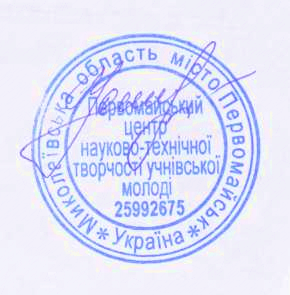       Голова  ПК                                                                                                                                                                                                                Директор ЦНТТУМ                                                                                                                         _______О.А.Баранська                                                                                                                                                                                        _________   І.В.СербенюкРозклад занятьПервомайського центру науково-технічної творчості учнівської молоді  на ІІ півріччя 2017/2018 н.р.Про-фільНазва гурткаПІБ керівника гурткаПедаг.нав-нягрупПонеділокВівторок Середа ЧетверП’ятницяСубота НеділяПочатково-технічний «Чарівний папір»Баранська Ольга Анатолівна22ІVЗОШ №913.25-14.1014.15-15.00ЗОШ №915.00-15.45 15.50-16.35ЗОШ №911.55-12.3012.35-13.10ЗОШ №913.25-14.1014.15-15.00Притулок16.00-16.45 16.50-17.2517.30-18.15ЗОШ №913.25-14.10 14.15-15.00ЗОШ №915.00-15.45 15.50-16.35ЗОШ №911.55-12.3012.35-13.10ЗОШ №913.25-14.1014.15-15.00Притулок16.00-16.45 16.50-17.2517.30-18.15Початково-технічний"Маленькі умільці"ЛуковськаВікторія Олександрівна8ІІЗОШ№1613.20-14.0514.10-14.5515.00-15.45ЗОШ №1612.20-12.5513.00-13.35ЗОШ №1613.45-14.3014.35-15.2015.30-16.15ЗОШ№1613.30-14.0514.10-14.45АвіамоделюванняЛуковськийРуслан Васильович4ІЦНТТУМ15.50-16.3516.40-17.25ЦНТТУМ15.50-16.3516.40-17.25Спортивно-технічнийАвіамоделюванняЧистовІгорМиколайович10ІІФрегат15.10-15.5516.00-16.4516.55-17.40Фрегат13.30-14.1514.20-15.05Фрегат11.45-12.2012.25-13.10Фрегат13.25-14.1014.15-15.0015.10-15.55Спортивно-технічнийАвтомоделюванняЛуковськийРуслан Васильович4ІЦНТТУМ14.00-14.4514.50-15.35ЦНТТУМ14.00-14.4514.50-15.35Спортивно-технічнийСудномоделюванняЛуковськийРуслан Васильович10ІІЦНТТУМ14.00-14.4514.50-15.35ЦНТТУМ15.50-16.3516.40-17.25ЦНТТУМ14.00-14.4514.50-15.35ЦНТТУМ15.50-16.3516.40-17.25ЦНТТУМ10.00-10.4510.50-11.35Спортивно-технічнийСудномоделюванняЧистов Ігор Миколайович10ІІФрегат13.30-14.1514.20-15.05Фрегат15.10-15.5516.00-16.4516.55-17.40Фрегат15.10-15.5516.00-16.4516.55-17.40Фрегат10.00-10.4510.50-11.35Спортивно-технічнийСудномоделюванняСавваАртемЮрійович12ІЦНТТУМ14.00-14.4514.50-15.3515.45-16.3016.40-17.25ЦНТТУМ14.00-14.4514.50-15.3515.45-16.3016.40-17.25ЦНТТУМ10.00-10.4510.50-11.3511.45-12.3012.40-13.25Предметно-технічнийФізика навколо насСвистуноваВалентинаМихайлівна3ІЗОШ №115.00-15.4515.50-16.35ЗОШ №1 (ч/т)15.00-15.4515.50-16.35Предметно-технічнийРадіоконструюванняСільченко ЮрійВалерійович11ІІЦНТТУМ15.00-15.4515.50-16.35ЦНТТУМ15.00-15.4515.50-16.35ЦНТТУМ15.00-15.4515.50-16.35ЦНТТУМ15.00-15.4515.50-16.3516.45-17.30                 Художньо – технічний Моделювання сувенірівАрхіповаТетяна Георгіївна12ІІЗОШ№414.20-15.0515.10-15.55ЗОШ№415.15-16.0016.05-16.50ЗОШ№813.20-14.0514.10-15.0515.15-16.00ЦНТТУМ10.00-10.4510.50-11.35ЦНТТУМ11.45-12.3012.35-13.2013.30-14.15                 Художньо – технічний Виготовлення сувенірівАрхіповаТетяна Георгіївна4ІЗОШ№412.20-13.0513.10-13.55ЗОШ№413.20-14.0514.10-15.05                 Художньо – технічний Виготовлення сувенірівДоброваЛарисаЛеонідівна6ІІЗОШ № 1713.30-14.1514.20-15.0515.10-15.55ЗОШ № 1713.30-14.1514.20-15.0515.10-15.55                 Художньо – технічний Моделювання сувенірівКравченкоОльгаВікторівна12ІІЗОШ№1514.00-14.4514.55-15.40ЗОШ№1214.00-14.4514.50-15.3515.45-16.30ЗОШ№1214.00-14.4514.50-15.3515.45-16.30ЗОШ№1510.00-10.4510.50-11.3511.45-12.3012.35-13.20                 Художньо – технічний Дизайн та сувеніри ЛуковськаВікторія Олександрівна4ІЗОШ№1113.10-13.3514.00-14.45ЗОШ№1113.10-13.3514.00-14.45                 Художньо – технічний Сувенірна майстерняНужна Катерина Володимирівна20ІVЗОШ № 913.25-14.1014.15-15.0015.10-15.55ЗОШ № 914.15-15.0015.05-15.5516.00-16.45ЗОШ № 912.20-12.55ЗОШ№913.25-14.1014.15-15.0015.10-15.55ЗОШ№ 913.25-14.1014.15-15.00ЗОШ№ 915.15-15.50ЗОШ№ 912.20-12.55ЗОШ№ 915.05-15.5015.55-16.4016.50-17.35ЗОШ№912.20-12.55ЗОШ№ 913.25-14.1014.15-15.00                 Художньо – технічний Талановиті пальчикиСербенюк ІринаВасилівна4ІЗОШ№1713.05-13.4013.45-14.20ЗОШ№1712.30-13.0513.10-13.45                 Художньо – технічний Майстрисувенірів5ІЗОШ№1714.15-15.0015.05-15.50ЗОШ№1714.25-15.1015.15-16.00ЗОШ№1714.00-14.45                 Художньо – технічний Кольорові долонькиЛуковськаВікторія Олександрівна6IIIДНЗ№3110.30-11.05ДНЗ№3211.20-11.55ДНЗ№3216.00-16.35ДНЗ№3215.45-16.20ДНЗ№3110.30-11.05ДНЗ№3215.45-16.20                 Художньо – технічний Кольорові долонькиНужна Катерина Володимирівна3ІІДНЗ №3311.35-12.10ДНЗ№3211.35-12.10                 Художньо – технічний КольоровідолонькиДоброваЛарисаЛеонідівна3ІІІДНЗ№3210.00-10.3510.50-11-2511.40-12.15